Where  to  go  for  more  information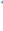 Contact  the  NurseryIf  you  have  any  questions  or  concerns  about  thePrevent  strategy  and  what  it  means  for  your  child,please  do  not  hesitate  to  contact  Sue or Vicki.Please  see  our  policiesYou  will  find  more  details  available  on  the  Nurserywebsite  about  how PREVENT links with spiritual,  moral,social  and  cultural  development  and  British  values.External  sourcesThe  following  sources  may  also  be  useful  forfurther  information:Prevent  duty  guidance:  for  England  and  Wales,  HMGovernmenthttps://www.gov.uk/government/uploads/system/uploads/attachment_data/file/417943/Prevent_Duty_Guidance_England_Wales.pdfWhat  is  Prevent?  Let’s  Talk  About  Ithttp://www.ltai.info/what-is-prevent/What to do if any staff member (or any member of the local community) has a concernAny concern should be reported in the first instance to the Designated Safeguarding Lead (Sue Hensen).The Department for Education has dedicated a telephone helpline (020 7340 7264) to enable staff and governors to raise concerns relating to extremism directly.Concerns can also be raised by email to counter.extremism@education.gsi.gov.uk.Riverview   Infant   SchoolThe  Prevent  StrategyWhat  is  the  Prevent  strategy?Prevent  is  a  government  strategy  designed  to  stoppeople  becoming  terrorists  or  supporting  terroristor  extremist  causes.The  Prevent  strategy  covers  all  types  ofterrorism  and  extremism,  including  the  extremeright  wing,  religious  extremists  and  other  causes.How  does  the  Prevent  strategy  apply  toSchools and Nurseries?From  July  2015  all  schools  (as  well  as  otherorganisations)  have  a  duty  to  safeguard  childrenfrom  radicalisation  and  extremism.This  means  we  have  a  responsibility  to  protectchildren  from  extremist  and  violent  views  in  thesame  way  we  protect  them  from  drugs  or  gangviolence.Importantly,  we  can  provide  a  safe  place  forchildren  to  discuss  these  issues  so  they  betterunderstand  how  to  protect  themselves.What  does  this  mean  in  practice?Many  of  the  things  we  already  do  in  Nursery  to  helpchildren  become  positive,  happy  members  ofsociety  also  contribute  to  the  Prevent  strategy.These  include:Exploring  other  cultures  and  religions  andpromoting  diversityPromoting  the  spiritual,  moral,  social  andcultural  development  of  children,  as  well  asBritish  values  such  as  democracyDeveloping  critical  thinking  skills  and  astrong,  positive  self-identityChallenging  prejudices  and  racistcommentsEncouraging open debate about different points of view and beliefs.Vetting  visitors  who come  into  Nursery.Different  settings  will  carry  out  the  Prevent  duty  indifferent  ways,  depending  on  the  age  of  thechildren  and  the  needs  of  the  community.Frequently  Asked  QuestionsHow  does  Prevent  relate  to  British  values?Schools and Early Years settings  have  been  required  to  promote  Britishvalues  since  2014,  and  this  will  continue  to  be  partof  our  response  to  the  Prevent  strategy.British  values  include:  Democracy  The  rule  of  law  Individual  liberty  and  mutual  respect  Tolerance  of  different  faiths  and  beliefsYou  can  find  out  more  information  on  BritishValues  on  our  website.Isn’t  my  child  too  young  to  learn  aboutextremism?The  Prevent  strategy  is  not  just  about  discussingextremism  itself,  which  may  not  be  appropriatefor  younger  children.  It  is  also  about  teachingchildren  values  such  as  tolerance  and  mutualrespect.The  Nursery  will  make  sure  any  discussions  aresuitable  for  the  age  and  maturity  of  thechildren  involved.KEY  TERMSExtremism  –  vocal  or  active  opposition  to  fundamental  British  values  such  as  democracy,  the  rule  oflaw  and  tolerance  of  different  faiths  and  beliefsIdeology  –  a  set  of  beliefsTerrorism  –  a  violent  action  against  people  or  property,  designed  to  create  fear  and  advance  apolitical,  religious  or  ideological  causeRadicalisation  –  the  process  by  which  a  person  comes  to  support  extremism  and  terrorismIs  extremism  really  a  risk  in  our  area?Extremism  can  take  many  forms,  including  political,religious  and  misogynistic  extremism.  Some  ofthese  may  be  a  bigger  threat  in  our  area  thanothers.We  will  give  children  the  skills  to  protect  themfrom  any  extremist  views  they  may  encounter,  nowor  later  in  their  lives.